https://fr-fr.facebook.com/notes/the-resonance-project-traduction-fran%C3%A7aise/pourquoi-ne-ressent-on-pas-la-densit%C3%A9-infinie-du-vide/494529880676994Pourquoi ne ressent-on pas la densité infinie du vide1 juin 2014, 01:24Le vide n'est pas vide! Mais alors pourquoi ne ressent-on pas cette immense énergie du vide: 10 exposant 93 g/cm³? Pourquoi pense-t-on que le vide est ...vide?Tout d'abord, il faut comprendre la notion d'équilibre vectoriel. Le Cuboctaèdre ou vecteur à l'équilibre (les arêtes d'un cuboctaèdre forment quatre hexagones réguliers) possède 6 paires de vecteurs égaux et opposés, ce qui implique que toutes les forces sont en parfait équilibre.Voici le cuboctaèdre en détail: http://www.f-lohmueller.de/pov_tut/geo/geom_260f.htmSi les forces sont en parfait équilibre, elle ne seront pas ressenties par un observateur qui se trouve à l'intérieur de la structure qui contient ces forces.Ensuite, grâce au modèle de Nassim, on sait que lorsque que l'on fait grandir d'un niveau fractal (ou octave) la matrice de 64 Tétraèdres vers le haut ou vers le bas, on obtient un nouveau cuboctaèdre, donc un nouvel équilibre. L'Univers est donc en équilibre parfait à toutes les échelles ! C'est incroyable.http://tinyurl.com/YouTube-VectorEquilibriumhttp://tinyurl.com/64-tetraedres-octaves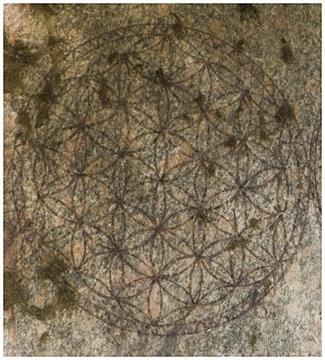 Marc Mistiaen nous explique l'analogie de la piscine pour mieux comprendre pourquoi on ne ressent pas cette densité infinie:"J’ai donc essayé de comprendre ce problème de vide qui ne l’est pas et d’un proton qui n’a pas la même masse que celle que l’on mesure habituellement. Archimède et mon club de plongée m’ont aidé : j’ai imaginé remplacer ce vide qui ne l’est pas par l’eau de la piscine tout autour de moi. Comme il y a du vide partout, il y a de l’eau partout, aussi bien en moi qu’à l’extérieur. Je suis composé d’environ 60 % d’eau (vous aussi). J’ai imaginé une bouteille ultralégère d’un litre de volume, par exemple d’un milligramme, que je remplis d’eau. Je la mets sur la balance, je vais lire 1.000,001 grammes, à condition que l’eau soit pure, ce qui est bien sûr loin d’être le cas. Si je plonge le tout dans la piscine, je vais lire un milligramme (Archimède). Soit un écart d’un million entre les deux mesures, et chacune des mesures est correcte ! Je ne me suis pas écrié eurêka ! puisque je faisais une apnée au fond de la piscine (à propos, pourquoi les Belges préfèrent-ils le fond de la piscine ? parce qu’au fond ils ne sont pas si bêtes). À l’apnée suivante, comme la plastique de mes compagnons de plongée n’avait pas changé, j’ai imaginé notre Univers comme un océan, nous, des poissons, et je me suis demandé si les poissons étaient conscients qu’ils étaient dans l’eau, et quelle serait la masse de tout ce que nous, poissons, pourrions estimer dans cet océan sans tenir compte de l’eau… Sans doute quelques pour cent de la masse totale. Bon sang ! De combien de pour cent la masse de matière identifiée dans notre Univers est-elle ? Quelques pour cent… "Extrait de l'article Nexus: "Et si Nassim Haramein avait raison..."Lire l'article ici: Version française:http://resonance.is/wp-content/uploads/2014/05/Nexus-Nov-Dec-2013-Black-Whole-Heart-of-Atom-French.pdf Version anglaise:http://resonance.is/wp-content/uploads/2014/05/Nexus-Nov-Dec-2013-Black-hole-at-heart-of-Atom-ENGLISH.pdfEn effet, le Modèle standard n'explique que 4,9% de la matière présente dans l'Univers et les physiciens ont ajouté une 'matière noire' pour expliquer les 26.8% manquants (sous forme de matière) et une 'énergie noire' pour combler les 68,3% de matière manquante présente sous forme d'énergie. Ils ont donc ajouté les valeurs exactes qui manquaient pour faire fonctionner leurs équations !La Théorie de l'Univers Connecté permet d'expliquer 100% de la masse de l'Univers, tout en n'ayant besoin que de 2 forces: la gravité et l'électromagnétisme.Un résultat remarquable ! Merci de le partager, c'est important.La double spirale d'Or et le cuboctaèdre: https://www.youtube.com/watch?v=4y8q544KDBgLe cuboctaèdre: https://www.facebook.com/photo.php?v=487038688092780